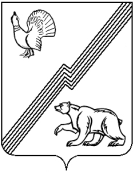 АДМИНИСТРАЦИЯ ГОРОДА ЮГОРСКАХанты-Мансийского автономного округа – Югры ПОСТАНОВЛЕНИЕот 10 сентября 2013										          № 2384О внесении изменений в постановление администрации города Югорска от 13.11.2010 № 2055 В связи с уточнением объемов финансирования мероприятий долгосрочной целевой программы:1. Внести в постановление администрации города Югорска от 13.11.2010 № 2055            «Об утверждении долгосрочной целевой программы «Развитие муниципальной системы образования города Югорска на 2011-2015 годы» следующие изменения:1.1. Приложение 1 «Паспорт долгосрочной целевой программы города Югорска «Развитие муниципальной системы образования города Югорска на 2011-2015 годы» изложить в новой редакции (приложение 1) к настоящему постановлению.1.2. Приложение 2 к долгосрочной целевой программе изложить в новой редакции (приложение 2).2. Опубликовать настоящее постановление в газете «Югорский вестник» и разместить на официальном сайте администрации города Югорска.3. Настоящее постановление вступает в силу после его официального опубликования в газете «Югорский вестник».4. Контроль за выполнением постановления возложить на заместителя главы администрации города Югорска Т.И. Долгодворову.Глава администрации города Югорска                                                                                                                  М.И. БодакПриложение 1к постановлениюадминистрации города Югорскаот 10 сентября 2013 № 2384Приложение 1 к долгосрочной целевой программеПАСПОРТДОЛГОСРОЧНОЙ ЦЕЛЕВОЙ ПРОГРАММы города Югорска«РАЗВИТИе МУНИЦИПАЛЬНОЙ СИСТЕМЫ ОБРАЗОВАНИЯГОРОДА ЮГОРСКА на 2011-2015 годы»Приложение 2к постановлениюадминистрации города Югорскаот 10 сентября 2013 № 2384Приложение 2к долгосрочной целевой программеПеречень мероприятий долгосрочной целевой программы«Развитие муниципальной системы образования города Югорска на 2011-2015 годы»Объемы и источники финансирования Объем финансирования Программы 650 863,39 тыс. рублей.В том числе:Подпрограмма «Реализация приоритетного национального проекта «Образование» в городе Югорске»Подпрограмма  «Инновационное развитие образования»Подпрограмма «Обеспечение комплексной безопасности и комфортных условий образовательного процесса»Подпрограмма «Развитие материально-технической базы сферы образования»№Мероприятия программыМуниципальный заказчикСрок выполненияФинансовые затраты на реализацию (тыс. руб.)Финансовые затраты на реализацию (тыс. руб.)Финансовые затраты на реализацию (тыс. руб.)Финансовые затраты на реализацию (тыс. руб.)Финансовые затраты на реализацию (тыс. руб.)Финансовые затраты на реализацию (тыс. руб.)Финансовые затраты на реализацию (тыс. руб.)Финансовые затраты на реализацию (тыс. руб.)Источники финансированияОжидаемые результаты№Мероприятия программыМуниципальный заказчикСрок выполнениявсего201120122012 г           за счет остатков средств прошлых лет20132013 г                        за счет остатков средств прошлых лет20142015Источники финансированияОжидаемые результатыЦель - Обеспечение условий для удовлетворения потребностей граждан, общества и рынка труда в качественном образовании путем реализации комплекса инновационных мер, направленных на создание доступной современной образовательной среды в условиях государственно-общественного управленияЦель - Обеспечение условий для удовлетворения потребностей граждан, общества и рынка труда в качественном образовании путем реализации комплекса инновационных мер, направленных на создание доступной современной образовательной среды в условиях государственно-общественного управленияЦель - Обеспечение условий для удовлетворения потребностей граждан, общества и рынка труда в качественном образовании путем реализации комплекса инновационных мер, направленных на создание доступной современной образовательной среды в условиях государственно-общественного управленияЦель - Обеспечение условий для удовлетворения потребностей граждан, общества и рынка труда в качественном образовании путем реализации комплекса инновационных мер, направленных на создание доступной современной образовательной среды в условиях государственно-общественного управленияЦель - Обеспечение условий для удовлетворения потребностей граждан, общества и рынка труда в качественном образовании путем реализации комплекса инновационных мер, направленных на создание доступной современной образовательной среды в условиях государственно-общественного управленияЦель - Обеспечение условий для удовлетворения потребностей граждан, общества и рынка труда в качественном образовании путем реализации комплекса инновационных мер, направленных на создание доступной современной образовательной среды в условиях государственно-общественного управленияЦель - Обеспечение условий для удовлетворения потребностей граждан, общества и рынка труда в качественном образовании путем реализации комплекса инновационных мер, направленных на создание доступной современной образовательной среды в условиях государственно-общественного управленияЦель - Обеспечение условий для удовлетворения потребностей граждан, общества и рынка труда в качественном образовании путем реализации комплекса инновационных мер, направленных на создание доступной современной образовательной среды в условиях государственно-общественного управленияЦель - Обеспечение условий для удовлетворения потребностей граждан, общества и рынка труда в качественном образовании путем реализации комплекса инновационных мер, направленных на создание доступной современной образовательной среды в условиях государственно-общественного управленияЦель - Обеспечение условий для удовлетворения потребностей граждан, общества и рынка труда в качественном образовании путем реализации комплекса инновационных мер, направленных на создание доступной современной образовательной среды в условиях государственно-общественного управленияЦель - Обеспечение условий для удовлетворения потребностей граждан, общества и рынка труда в качественном образовании путем реализации комплекса инновационных мер, направленных на создание доступной современной образовательной среды в условиях государственно-общественного управленияЦель - Обеспечение условий для удовлетворения потребностей граждан, общества и рынка труда в качественном образовании путем реализации комплекса инновационных мер, направленных на создание доступной современной образовательной среды в условиях государственно-общественного управленияЦель - Обеспечение условий для удовлетворения потребностей граждан, общества и рынка труда в качественном образовании путем реализации комплекса инновационных мер, направленных на создание доступной современной образовательной среды в условиях государственно-общественного управленияЦель - Обеспечение условий для удовлетворения потребностей граждан, общества и рынка труда в качественном образовании путем реализации комплекса инновационных мер, направленных на создание доступной современной образовательной среды в условиях государственно-общественного управленияI – подпрограмма «Реализация приоритетного национального проекта «Образование» в городе Югорске»I – подпрограмма «Реализация приоритетного национального проекта «Образование» в городе Югорске»I – подпрограмма «Реализация приоритетного национального проекта «Образование» в городе Югорске»I – подпрограмма «Реализация приоритетного национального проекта «Образование» в городе Югорске»I – подпрограмма «Реализация приоритетного национального проекта «Образование» в городе Югорске»I – подпрограмма «Реализация приоритетного национального проекта «Образование» в городе Югорске»I – подпрограмма «Реализация приоритетного национального проекта «Образование» в городе Югорске»I – подпрограмма «Реализация приоритетного национального проекта «Образование» в городе Югорске»I – подпрограмма «Реализация приоритетного национального проекта «Образование» в городе Югорске»I – подпрограмма «Реализация приоритетного национального проекта «Образование» в городе Югорске»I – подпрограмма «Реализация приоритетного национального проекта «Образование» в городе Югорске»I – подпрограмма «Реализация приоритетного национального проекта «Образование» в городе Югорске»I – подпрограмма «Реализация приоритетного национального проекта «Образование» в городе Югорске»I – подпрограмма «Реализация приоритетного национального проекта «Образование» в городе Югорске»Задача 1. Развитие системы выявления, поддержки и сопровождения лидеров в сфере образованияЗадача 1. Развитие системы выявления, поддержки и сопровождения лидеров в сфере образованияЗадача 1. Развитие системы выявления, поддержки и сопровождения лидеров в сфере образованияЗадача 1. Развитие системы выявления, поддержки и сопровождения лидеров в сфере образованияЗадача 1. Развитие системы выявления, поддержки и сопровождения лидеров в сфере образованияЗадача 1. Развитие системы выявления, поддержки и сопровождения лидеров в сфере образованияЗадача 1. Развитие системы выявления, поддержки и сопровождения лидеров в сфере образованияЗадача 1. Развитие системы выявления, поддержки и сопровождения лидеров в сфере образованияЗадача 1. Развитие системы выявления, поддержки и сопровождения лидеров в сфере образованияЗадача 1. Развитие системы выявления, поддержки и сопровождения лидеров в сфере образованияЗадача 1. Развитие системы выявления, поддержки и сопровождения лидеров в сфере образованияЗадача 1. Развитие системы выявления, поддержки и сопровождения лидеров в сфере образованияЗадача 1. Развитие системы выявления, поддержки и сопровождения лидеров в сфере образования1Проведение конкурса инновационных проектов образовательных учрежденийУправление образования2011-2015750,0150,0150,0150,0150,0150,0Бюджет городаДоля учреждений, педагогические работники которых участвовали в конкурсе профессионального мастерства: 2011-35,7%, 2012-42,8%, 2013-50%, 2014-57%, 2015-64,3%.2Проведение муниципального конкурса «Педагог года города Югорска». Участие в региональном конкурсеУправление образования2011-20151 627,04277,6299,44350,0350,0350,0Бюджет городаДоля учреждений, педагогические работники которых участвовали в конкурсе профессионального мастерства: 2011-35,7%, 2012-42,8%, 2013-50%, 2014-57%, 2015-64,3%.3Проведение конкурсного отбора на получение премии главы города Югорска, в том числе: «Детский сад года», «Школа года», «Лучшее учреждение дополнительного образования детей года»Управление образования2011-2015750,0150,0150,0150,0150,0150,0Бюджет городаДоля учреждений, педагогические работники которых участвовали в конкурсе профессионального мастерства: 2011-35,7%, 2012-42,8%, 2013-50%, 2014-57%, 2015-64,3%.ВСЕГО3 127,04577,6599,440,00650,00,0650,0650,0Бюджет городаЗадача 2. Внедрение федеральных государственных образовательных стандартов общего образования второго поколения (далее - ФГОС),включающих основные требования к результатам общего образования и условиям осуществления образовательной деятельностиЗадача 2. Внедрение федеральных государственных образовательных стандартов общего образования второго поколения (далее - ФГОС),включающих основные требования к результатам общего образования и условиям осуществления образовательной деятельностиЗадача 2. Внедрение федеральных государственных образовательных стандартов общего образования второго поколения (далее - ФГОС),включающих основные требования к результатам общего образования и условиям осуществления образовательной деятельностиЗадача 2. Внедрение федеральных государственных образовательных стандартов общего образования второго поколения (далее - ФГОС),включающих основные требования к результатам общего образования и условиям осуществления образовательной деятельностиЗадача 2. Внедрение федеральных государственных образовательных стандартов общего образования второго поколения (далее - ФГОС),включающих основные требования к результатам общего образования и условиям осуществления образовательной деятельностиЗадача 2. Внедрение федеральных государственных образовательных стандартов общего образования второго поколения (далее - ФГОС),включающих основные требования к результатам общего образования и условиям осуществления образовательной деятельностиЗадача 2. Внедрение федеральных государственных образовательных стандартов общего образования второго поколения (далее - ФГОС),включающих основные требования к результатам общего образования и условиям осуществления образовательной деятельностиЗадача 2. Внедрение федеральных государственных образовательных стандартов общего образования второго поколения (далее - ФГОС),включающих основные требования к результатам общего образования и условиям осуществления образовательной деятельностиЗадача 2. Внедрение федеральных государственных образовательных стандартов общего образования второго поколения (далее - ФГОС),включающих основные требования к результатам общего образования и условиям осуществления образовательной деятельностиЗадача 2. Внедрение федеральных государственных образовательных стандартов общего образования второго поколения (далее - ФГОС),включающих основные требования к результатам общего образования и условиям осуществления образовательной деятельностиЗадача 2. Внедрение федеральных государственных образовательных стандартов общего образования второго поколения (далее - ФГОС),включающих основные требования к результатам общего образования и условиям осуществления образовательной деятельностиЗадача 2. Внедрение федеральных государственных образовательных стандартов общего образования второго поколения (далее - ФГОС),включающих основные требования к результатам общего образования и условиям осуществления образовательной деятельностиЗадача 2. Внедрение федеральных государственных образовательных стандартов общего образования второго поколения (далее - ФГОС),включающих основные требования к результатам общего образования и условиям осуществления образовательной деятельности1Научное сопровождение мониторинга по переходу на ФГОС общего среднего (полного) образованияУправление образования2011-2015280,0--140,0140,0Бюджет городаДоля учащихся начальных классов, обучающихся по новым ФГОС (от общей численности учащихся в начальной школе): 2011-26,79%, 2012-52,3%, 2013-76,8%, 2014-100%, 2015-100%.Всего по разделу:280,00,00,00,00,00,0140,0140,0Бюджет городаЗадача 3. Поддержка системы выявления, поддержки и сопровождения одаренных детейЗадача 3. Поддержка системы выявления, поддержки и сопровождения одаренных детейЗадача 3. Поддержка системы выявления, поддержки и сопровождения одаренных детейЗадача 3. Поддержка системы выявления, поддержки и сопровождения одаренных детейЗадача 3. Поддержка системы выявления, поддержки и сопровождения одаренных детейЗадача 3. Поддержка системы выявления, поддержки и сопровождения одаренных детейЗадача 3. Поддержка системы выявления, поддержки и сопровождения одаренных детейЗадача 3. Поддержка системы выявления, поддержки и сопровождения одаренных детейЗадача 3. Поддержка системы выявления, поддержки и сопровождения одаренных детейЗадача 3. Поддержка системы выявления, поддержки и сопровождения одаренных детейЗадача 3. Поддержка системы выявления, поддержки и сопровождения одаренных детейЗадача 3. Поддержка системы выявления, поддержки и сопровождения одаренных детейЗадача 3. Поддержка системы выявления, поддержки и сопровождения одаренных детейЗадача 3. Поддержка системы выявления, поддержки и сопровождения одаренных детей1Выплата вознаграждение за выполнение функций классных руководителей (реализация приоритетного национального проекта «Образование»)Управление образования2011-20156683,01480,01464,01242,01246,01251,0окружной бюджетДоля педагогических работников, получающих вознаграждение за выполнение функций классного руководителя: 2011-62%, 2012-64,3%, 2013-64,4%, 2014-64,5%, 2015-64,6%1Выплата вознаграждение за выполнение функций классных руководителей (реализация приоритетного национального проекта «Образование»)Управление образования2011-201515212,65111,75016,15084,8Бюджет РФДоля педагогических работников, получающих вознаграждение за выполнение функций классного руководителя: 2011-62%, 2012-64,3%, 2013-64,4%, 2014-64,5%, 2015-64,6%2Разработка и внедрение мероприятий по поддержке молодых специалистов, участие в конкурсном отборе на получение премии главы города Югорска «Признание»Управление образования2011-2015700,0150,0150,00100,0150,0150,0Бюджет городаДоля молодых специалистов  участников конкурса «Признание»: 2011-1%, 2012-1%, 2013-1%, 2014-1 %, 2015-1%3Участие в конкурсах, фестивалях, выставках и других мероприятиях обучающихся и воспитанниковУправление образования2011-2015991,93184,0126,93161,0160,0360,0Бюджет городаДоля обучающихся и воспитанников, участников конкурсов, фестивалей, выставок и других мероприятий: 2011-39,7%,2012-42%, 2013-43%, 2014-44%, 2015-45%.4Премия главы города Югорска для поощрения и поддержки способной и талантливой молодежи (реализация приоритетного национального проекта «Образование»)Управление образования, Образовательные учреждения города, ГМЦ2011-20152115,2387,6401,60442,0442,0442,0Бюджет городаДоля студентов, получателей премии главы города Югорска для поощрения и поддержки способной и талантливой молодежи: 2011-1%,2012-1%,2013-1%,2014-1%, 2015-1%.ВСЕГО25 702,737 313,37 158,630,007 029,80,01 998,02 203,0Бюджет города3 807,13721,6678,530,00703,00,0752,0952,0Бюджет автономного округа6 683,001 480,001 464,000,001 242,000,001 246,001 251,00Бюджет РФ15 212,605 111,705 016,100,005 084,800,000,000,00Задача 4. Развитие предпрофильного и профильного обучения, обеспечивающего возможность выбора обучающимися индивидуального учебного плана с учетом потребностей рынка труда и необходимости обеспечения сознательного выбора выпускниками будущей профессииЗадача 4. Развитие предпрофильного и профильного обучения, обеспечивающего возможность выбора обучающимися индивидуального учебного плана с учетом потребностей рынка труда и необходимости обеспечения сознательного выбора выпускниками будущей профессииЗадача 4. Развитие предпрофильного и профильного обучения, обеспечивающего возможность выбора обучающимися индивидуального учебного плана с учетом потребностей рынка труда и необходимости обеспечения сознательного выбора выпускниками будущей профессииЗадача 4. Развитие предпрофильного и профильного обучения, обеспечивающего возможность выбора обучающимися индивидуального учебного плана с учетом потребностей рынка труда и необходимости обеспечения сознательного выбора выпускниками будущей профессииЗадача 4. Развитие предпрофильного и профильного обучения, обеспечивающего возможность выбора обучающимися индивидуального учебного плана с учетом потребностей рынка труда и необходимости обеспечения сознательного выбора выпускниками будущей профессииЗадача 4. Развитие предпрофильного и профильного обучения, обеспечивающего возможность выбора обучающимися индивидуального учебного плана с учетом потребностей рынка труда и необходимости обеспечения сознательного выбора выпускниками будущей профессииЗадача 4. Развитие предпрофильного и профильного обучения, обеспечивающего возможность выбора обучающимися индивидуального учебного плана с учетом потребностей рынка труда и необходимости обеспечения сознательного выбора выпускниками будущей профессииЗадача 4. Развитие предпрофильного и профильного обучения, обеспечивающего возможность выбора обучающимися индивидуального учебного плана с учетом потребностей рынка труда и необходимости обеспечения сознательного выбора выпускниками будущей профессииЗадача 4. Развитие предпрофильного и профильного обучения, обеспечивающего возможность выбора обучающимися индивидуального учебного плана с учетом потребностей рынка труда и необходимости обеспечения сознательного выбора выпускниками будущей профессииЗадача 4. Развитие предпрофильного и профильного обучения, обеспечивающего возможность выбора обучающимися индивидуального учебного плана с учетом потребностей рынка труда и необходимости обеспечения сознательного выбора выпускниками будущей профессииЗадача 4. Развитие предпрофильного и профильного обучения, обеспечивающего возможность выбора обучающимися индивидуального учебного плана с учетом потребностей рынка труда и необходимости обеспечения сознательного выбора выпускниками будущей профессииЗадача 4. Развитие предпрофильного и профильного обучения, обеспечивающего возможность выбора обучающимися индивидуального учебного плана с учетом потребностей рынка труда и необходимости обеспечения сознательного выбора выпускниками будущей профессииЗадача 4. Развитие предпрофильного и профильного обучения, обеспечивающего возможность выбора обучающимися индивидуального учебного плана с учетом потребностей рынка труда и необходимости обеспечения сознательного выбора выпускниками будущей профессии1Научное сопровождение профильного обучения  на старшей ступени общего образованияУправление образования, образовательные учреждения города, Городской методический центр, научные сотрудники ВУЗов2011-2015316,0-70,099,090,057,0Бюджет городаДоля  выпускников 9,11 классов, получивших профориентационные услуги в соответствии с профориентационной программой: 2011-100%, 2012-100%, 2013-100%, 2014-100%, 2015-100%.2Создание ресурсных центров на базе образовательных учрежденийУправление образования, образовательные учреждения города, Городской методический центр2011-2015177,0--60,057,060,0Бюджет городаДоля  выпускников 9,11 классов, получивших профориентационные услуги в соответствии с профориентационной программой: 2011-100%, 2012-100%, 2013-100%, 2014-100%, 2015-100%.Всего по разделу493,00,070,00,0159,00,0147,0117,0Бюджет городаЗадача 5 Совершенствование содержания и форм повышения квалификации педагогов с учетом их интересов и современных требований педагогической теории и практикиЗадача 5 Совершенствование содержания и форм повышения квалификации педагогов с учетом их интересов и современных требований педагогической теории и практикиЗадача 5 Совершенствование содержания и форм повышения квалификации педагогов с учетом их интересов и современных требований педагогической теории и практикиЗадача 5 Совершенствование содержания и форм повышения квалификации педагогов с учетом их интересов и современных требований педагогической теории и практикиЗадача 5 Совершенствование содержания и форм повышения квалификации педагогов с учетом их интересов и современных требований педагогической теории и практикиЗадача 5 Совершенствование содержания и форм повышения квалификации педагогов с учетом их интересов и современных требований педагогической теории и практикиЗадача 5 Совершенствование содержания и форм повышения квалификации педагогов с учетом их интересов и современных требований педагогической теории и практикиЗадача 5 Совершенствование содержания и форм повышения квалификации педагогов с учетом их интересов и современных требований педагогической теории и практикиЗадача 5 Совершенствование содержания и форм повышения квалификации педагогов с учетом их интересов и современных требований педагогической теории и практикиЗадача 5 Совершенствование содержания и форм повышения квалификации педагогов с учетом их интересов и современных требований педагогической теории и практикиЗадача 5 Совершенствование содержания и форм повышения квалификации педагогов с учетом их интересов и современных требований педагогической теории и практикиЗадача 5 Совершенствование содержания и форм повышения квалификации педагогов с учетом их интересов и современных требований педагогической теории и практикиЗадача 5 Совершенствование содержания и форм повышения квалификации педагогов с учетом их интересов и современных требований педагогической теории и практики1Организация обучения педагогов работе с  ФГОС с привлечением научного сопровожденияУправление образования, ГМЦ научно-педагогические коллективы вузов2011-2015100,0100,0Бюджет городаДоля административно-управленческого персонала образовательных учреждений, прошедшего подготовку или повышение квалификации по программам менеджмента в образовании: 2011-40%,2012-52%,2013-54%,2014-57%,2015-60%.2Организация  семинаров и курсов повышения квалификации по  обучению педагогов методам  реализации эффективных образовательных технологийУправление образования,  ГМЦ научно-педагогические коллективы вузов2011-2015130,0-130,0Бюджет городаДоля педагогов использующих новые педагогические технологии и инновационные методы обучения в соответствии с требованиями ФГОС-2 2011-35%, 2012- 51%, 2013 - 57%, 2014 -64%, 2015-69%3Проведение семинаров, курсов повышения квалификации работников Управления образования и работников муниципальных учреждений, подведомственных Управлению образованияУправление образования, ГМЦ, образовательные учреждения города2011-20151179,059,0240,0340,0270,0270,0Бюджет городаДоля работников Управления образования и работников муниципальных учреждений, подведомственных Управлению образования, использующих новые  технологии: 2011-57%, 2012-71%, 2013-79%, 2014-82%, 2015-86%.4Проведение  аттестации руководителей муниципальных образовательных учреждений в рамках аттестацииУправление образования2011 -2015175,040,045,045,045,0Бюджет городаДоля аттестованных руководителей, прошедших процедуру аттестации в соответствии с утвержденным порядком: 2012-14%, 2013-21,5%, 2014-21,5%, 2015-21,5%5Участие в конференциях, семинарах и других мероприятиях работников Управления образования и работников муниципальных учреждений, подведомственных Управлению образованияУправление образования, ГМЦ, образовательные учреждения города2011-2015633,97161,882,1770,0160,0160,0Бюджет городаДоля административно-управленческого персонала образовательных учреждений, прошедшего подготовку или повышение квалификации по программам менеджмента в образовании: 2011-40%,2012-52%,2013-54%,2014-57%, 2015-60%.Всего по разделу2217,97320,8492,170,00455,000,00475,0475,0Бюджет городаЗадача 6. Развитие муниципальной системы оценки качества образования (далее-МСОКО) включающей оценку результатов деятельности по реализации федерального государственного образовательного стандартаЗадача 6. Развитие муниципальной системы оценки качества образования (далее-МСОКО) включающей оценку результатов деятельности по реализации федерального государственного образовательного стандартаЗадача 6. Развитие муниципальной системы оценки качества образования (далее-МСОКО) включающей оценку результатов деятельности по реализации федерального государственного образовательного стандартаЗадача 6. Развитие муниципальной системы оценки качества образования (далее-МСОКО) включающей оценку результатов деятельности по реализации федерального государственного образовательного стандартаЗадача 6. Развитие муниципальной системы оценки качества образования (далее-МСОКО) включающей оценку результатов деятельности по реализации федерального государственного образовательного стандартаЗадача 6. Развитие муниципальной системы оценки качества образования (далее-МСОКО) включающей оценку результатов деятельности по реализации федерального государственного образовательного стандартаЗадача 6. Развитие муниципальной системы оценки качества образования (далее-МСОКО) включающей оценку результатов деятельности по реализации федерального государственного образовательного стандартаЗадача 6. Развитие муниципальной системы оценки качества образования (далее-МСОКО) включающей оценку результатов деятельности по реализации федерального государственного образовательного стандартаЗадача 6. Развитие муниципальной системы оценки качества образования (далее-МСОКО) включающей оценку результатов деятельности по реализации федерального государственного образовательного стандартаЗадача 6. Развитие муниципальной системы оценки качества образования (далее-МСОКО) включающей оценку результатов деятельности по реализации федерального государственного образовательного стандартаЗадача 6. Развитие муниципальной системы оценки качества образования (далее-МСОКО) включающей оценку результатов деятельности по реализации федерального государственного образовательного стандартаЗадача 6. Развитие муниципальной системы оценки качества образования (далее-МСОКО) включающей оценку результатов деятельности по реализации федерального государственного образовательного стандартаЗадача 6. Развитие муниципальной системы оценки качества образования (далее-МСОКО) включающей оценку результатов деятельности по реализации федерального государственного образовательного стандарта1Развитие муниципальной системы оценки качества образованияУправление образования, образовательные учреждения города, ГМЦ, научно-педагогические коллективы вузов2011150,0100,050,0Бюджет городаДоля образовательных учреждений, включенных в единую муниципальную систему оценки качества образования: 2011-38 %,2012-100%, 2013-100%, 2014-100%, 2015-100%.Всего по разделу150,0100,00,00,050,00,00,00,0Бюджет городаИнформационное сопровождение  Программы1Информационное обеспечение деятельности  по реализации ПрограммыУправление образования2011-20156 154,01 170,01 246,01 246,01 246,01 246,0Бюджет городаВсего по разделу6 154,01 170,01 246,00,01 246,00,01 246,01 246,0Бюджет городаВсего по подпрограмме, в том числе:38 124,749 481,79 566,240,009 589,80,04 656,04 831,0Бюджет города16 229,142 890,03 086,140,003 263,00,03 410,03 580,0Бюджет автономного округа6 683,001 480,001 464,000,001 242,000,001 246,001 251,00Бюджет РФ15 212,605 111,705 016,100,005 084,800,000,000,00Подпрограмма II: Инновационное развитие образованияПодпрограмма II: Инновационное развитие образованияПодпрограмма II: Инновационное развитие образованияПодпрограмма II: Инновационное развитие образованияПодпрограмма II: Инновационное развитие образованияПодпрограмма II: Инновационное развитие образованияПодпрограмма II: Инновационное развитие образованияПодпрограмма II: Инновационное развитие образованияПодпрограмма II: Инновационное развитие образованияПодпрограмма II: Инновационное развитие образованияПодпрограмма II: Инновационное развитие образованияПодпрограмма II: Инновационное развитие образованияПодпрограмма II: Инновационное развитие образованияПодпрограмма II: Инновационное развитие образования2.1.Приобретение учебно-лабораторных  комплектов по предметам, в том числе:2220,31320,3900,00,00,00,0физикаОУ2011-2015702,8422,8280,0бюджет городаДоля общеобразовательных учреждений, оснащенных современным учебно-наглядным оборудованием по предметам естественно-научного цикла: 2011-57%,2012-57%,2013-65%,2014-71%,2015-71%.физикаОУ2011-2015280,9160,9120,0окружной бюджетДоля общеобразовательных учреждений, оснащенных современным учебно-наглядным оборудованием по предметам естественно-научного цикла: 2011-57%,2012-57%,2013-65%,2014-71%,2015-71%.химияОУ2011-2015487,6277,6210,0бюджет городаДоля общеобразовательных учреждений, оснащенных современным учебно-наглядным оборудованием по предметам естественно-научного цикла: 2011-57%,2012-57%,2013-65%,2014-71%,2015-71%.химияОУ2011-2015228,8138,890,0окружной бюджетДоля общеобразовательных учреждений, оснащенных современным учебно-наглядным оборудованием по предметам естественно-научного цикла: 2011-57%,2012-57%,2013-65%,2014-71%,2015-71%.биологияОУ2011-2015354,9214,9140,0бюджет городаДоля общеобразовательных учреждений, оснащенных современным учебно-наглядным оборудованием по предметам естественно-научного цикла: 2011-57%,2012-57%,2013-65%,2014-71%,2015-71%.биологияОУ2011-2015165,3105,360,0окружной бюджетДоля общеобразовательных учреждений, оснащенных современным учебно-наглядным оборудованием по предметам естественно-научного цикла: 2011-57%,2012-57%,2013-65%,2014-71%,2015-71%.2.2.Приобретение комплектов карт, лицензионного программного обеспечения по каждому из разделов географии и историиОУ2011-20152828бюджет городаДоля общеобразовательных учреждений, оснащенных современным учебно-наглядным оборудованием по предметам естественно-научного цикла: 2011-57%,2012-57%,2013-65%,2014-71%,2015-71%.2.2.Приобретение комплектов карт, лицензионного программного обеспечения по каждому из разделов географии и историиОУ2011-20151212окружной бюджетДоля общеобразовательных учреждений, оснащенных современным учебно-наглядным оборудованием по предметам естественно-научного цикла: 2011-57%,2012-57%,2013-65%,2014-71%,2015-71%.2.3.Приобретение интерактивных устройств, мультимедийного оборудования  и коммутационного оборудования, в т.ч.:4779,71829,72950,00,00,00,00,00,0серверное и коммутационное оборудованиеОУ2011-2015107,5107,5бюджет городаДоля  общеобразовательных учреждений оснащенных мультимедийным и коммутационным оборудованием:2011-56%,2012-57%,2013-66,2%,2014-66,5%,2015-74%.серверное и коммутационное оборудованиеОУ2011-20150,40,4окружной бюджетДоля  общеобразовательных учреждений оснащенных мультимедийным и коммутационным оборудованием:2011-56%,2012-57%,2013-66,2%,2014-66,5%,2015-74%.интерактивные доскиОУ2011-20153247,21182,22065,0бюджет городаДоля  общеобразовательных учреждений оснащенных мультимедийным и коммутационным оборудованием:2011-56%,2012-57%,2013-66,2%,2014-66,5%,2015-74%.интерактивные доскиОУ2011-20151424,6539,6885,0окружной бюджетДоля  общеобразовательных учреждений оснащенных мультимедийным и коммутационным оборудованием:2011-56%,2012-57%,2013-66,2%,2014-66,5%,2015-74%.2.4.Организация качественной подготовки и проведения государственной итоговой аттестацииУО2011-201558,458,4бюджет городаДоля выпускников XI  (XII), успешно сдавших  ЕГЭ по русскому языку и математике от общего количества выпускников сдавших ЕГЭ по русскому языку и математике: 2011-100%, 2012-100%, 2013-100%, 2014-100%, 2015-100%.2.4.Организация качественной подготовки и проведения государственной итоговой аттестацииУО2011-2015215,025,070,0120,00окружной бюджетДоля выпускников XI  (XII), успешно сдавших  ЕГЭ по русскому языку и математике от общего количества выпускников сдавших ЕГЭ по русскому языку и математике: 2011-100%, 2012-100%, 2013-100%, 2014-100%, 2015-100%.2.5.Развитие системы межшкольных методических центров2012-2015600,0600,0окружной бюджетДоля административно-управленческого персонала образовательных учреждений, прошедшего подготовку или повышение квалификации по программам менеджмента в образовании: 2011-40%,2012-52%,2013-54%,2014-57%,2015-60%.Всего по подпрограмме, в том числе7913,43273,445200120000бюджет города4986,42291,42695,00,00,00,00,00,0бюджет автономного округа2927982,01825,00,0120,00,00,00,0Подпрограмма III: Обеспечение комплексной безопасности и комфортных условий образовательного процессаПодпрограмма III: Обеспечение комплексной безопасности и комфортных условий образовательного процессаПодпрограмма III: Обеспечение комплексной безопасности и комфортных условий образовательного процессаПодпрограмма III: Обеспечение комплексной безопасности и комфортных условий образовательного процессаПодпрограмма III: Обеспечение комплексной безопасности и комфортных условий образовательного процессаПодпрограмма III: Обеспечение комплексной безопасности и комфортных условий образовательного процессаПодпрограмма III: Обеспечение комплексной безопасности и комфортных условий образовательного процессаПодпрограмма III: Обеспечение комплексной безопасности и комфортных условий образовательного процессаПодпрограмма III: Обеспечение комплексной безопасности и комфортных условий образовательного процессаПодпрограмма III: Обеспечение комплексной безопасности и комфортных условий образовательного процессаПодпрограмма III: Обеспечение комплексной безопасности и комфортных условий образовательного процессаПодпрограмма III: Обеспечение комплексной безопасности и комфортных условий образовательного процессаПодпрограмма III: Обеспечение комплексной безопасности и комфортных условий образовательного процессаПодпрограмма III: Обеспечение комплексной безопасности и комфортных условий образовательного процесса3.1.Проведение капитальных ремонтов зданий, сооружений, в том числе:255 070,5380 000,00148 270,5313 450,9526 800,0046 888,390,000,003.1.бюджет города117 467,6340 000,0050 667,630,0026 800,000,000,000,003.1.бюджет автономного округа137 602,9040 000,0097 602,9013 450,950,0046 888,390,000,00Капитальный ремонт МБОУ «Средняя общеобразовательная школа № 4»ДЖК и СК2011-20134 438,421 138,423 300,00бюджет городаДоля образовательных учреждений, нуждающихся в капитальном ремонте: 2011-54%,2012-45%,2013-36%,2013-27%,2015-27%.Капитальный ремонт МБОУ «Средняя общеобразовательная школа № 4»ДЖК и СК2011-20130,00окружной бюджетДоля образовательных учреждений, нуждающихся в капитальном ремонте: 2011-54%,2012-45%,2013-36%,2013-27%,2015-27%.Капитальный ремонт МБОУ «Средняя общеобразовательная школа № 5»ДЖК и СК2011-2013250,00250,00бюджет городаДоля образовательных учреждений, нуждающихся в капитальном ремонте: 2011-54%,2012-45%,2013-36%,2013-27%,2015-27%.Капитальный ремонт МБОУ «Средняя общеобразовательная школа № 5»ДЖК и СК2011-20130,00окружной бюджетДоля образовательных учреждений, нуждающихся в капитальном ремонте: 2011-54%,2012-45%,2013-36%,2013-27%,2015-27%.Капитальный ремонт МБОУ «Средняя общеобразовательная школа № 5(группы детей дошкольного возраста)»по ул. Свердлова, 12 в г. ЮгорскеДЖК и СК2011-201220 433,201 326,2019 107,00бюджет городаДоля образовательных учреждений, нуждающихся в капитальном ремонте: 2011-54%,2012-45%,2013-36%,2013-27%,2015-27%.Капитальный ремонт МБОУ «Средняя общеобразовательная школа № 5(группы детей дошкольного возраста)»по ул. Свердлова, 12 в г. ЮгорскеДЖК и СК2011-201222 126,201 326,2020 800,001 569,78окружной бюджетДоля образовательных учреждений, нуждающихся в капитальном ремонте: 2011-54%,2012-45%,2013-36%,2013-27%,2015-27%.МБОУ «Средняя общеобразовательная школа № 5»ОУ20122 201,002 201,00бюджет городаДоля образовательных учреждений, нуждающихся в капитальном ремонте: 2011-54%,2012-45%,2013-36%,2013-27%,2015-27%.МБОУ «Средняя общеобразовательная школа № 5»ОУ20120,00окружной бюджетДоля образовательных учреждений, нуждающихся в капитальном ремонте: 2011-54%,2012-45%,2013-36%,2013-27%,2015-27%.Капитальный ремонт здания МБОУ «СОШ № 3» по ул. Мира, д.6 в г. ЮгорскеДЖК и СК2011-201257 673,8038 673,8019 000,00бюджет городаДоля образовательных учреждений, нуждающихся в капитальном ремонте: 2011-54%,2012-45%,2013-36%,2013-27%,2015-27%.Капитальный ремонт здания МБОУ «СОШ № 3» по ул. Мира, д.6 в г. ЮгорскеДЖК и СК2011-201267 370,8238 673,8028 697,0213 450,95окружной бюджетДоля образовательных учреждений, нуждающихся в капитальном ремонте: 2011-54%,2012-45%,2013-36%,2013-27%,2015-27%.МБОУ «Средняя общеобразовательная школа № 3»УО20123 840,643 840,64бюджет городаДоля образовательных учреждений, нуждающихся в капитальном ремонте: 2011-54%,2012-45%,2013-36%,2013-27%,2015-27%.МБОУ «Средняя общеобразовательная школа № 3»УО20120,00окружной бюджетДоля образовательных учреждений, нуждающихся в капитальном ремонте: 2011-54%,2012-45%,2013-36%,2013-27%,2015-27%.Капитальный ремонт МБОУ «Средняя общеобразовательная школа № 6                         (группы детей дошкольного возраста)» по ул. Садовая,72                       в г. ЮгорскеДЖК и СК2011-20121 074,511 074,51бюджет городаДоля образовательных учреждений, нуждающихся в капитальном ремонте: 2011-54%,2012-45%,2013-36%,2013-27%,2015-27%.Капитальный ремонт МБОУ «Средняя общеобразовательная школа № 6                         (группы детей дошкольного возраста)» по ул. Садовая,72                       в г. ЮгорскеДЖК и СК2011-20122 810,112 810,11окружной бюджетДоля образовательных учреждений, нуждающихся в капитальном ремонте: 2011-54%,2012-45%,2013-36%,2013-27%,2015-27%.Капитальный ремонт МАДОУ «Детский сад комбинированного вида «Радуга»ДЖК и СК2011-201324 419,782 919,7821 500,00бюджет городаДоля образовательных учреждений, нуждающихся в капитальном ремонте: 2011-54%,2012-45%,2013-36%,2013-27%,2015-27%.Капитальный ремонт МАДОУ «Детский сад комбинированного вида «Радуга»ДЖК и СК2011-201345 295,7745 295,7745 318,61окружной бюджетДоля образовательных учреждений, нуждающихся в капитальном ремонте: 2011-54%,2012-45%,2013-36%,2013-27%,2015-27%.Капитальный ремонт МАДОУ «Детский сад комбинированного вида «Радуга» (приобретение оборудования)УО2013-20142 000,002 000,00бюджет городаДоля образовательных учреждений, нуждающихся в капитальном ремонте: 2011-54%,2012-45%,2013-36%,2013-27%,2015-27%.Капитальный ремонт МАДОУ «Детский сад комбинированного вида «Радуга» (приобретение оборудования)УО2013-20140,00окружной бюджетДоля образовательных учреждений, нуждающихся в капитальном ремонте: 2011-54%,2012-45%,2013-36%,2013-27%,2015-27%.Капитальный ремонт МБУ «Детская школа искусств»ДЖК и СК2011-2013410,00410,00бюджет городаДоля образовательных учреждений, нуждающихся в капитальном ремонте: 2011-54%,2012-45%,2013-36%,2013-27%,2015-27%.Капитальный ремонт МБУ «Детская школа искусств»ДЖК и СК2011-20130,00окружной бюджетДоля образовательных учреждений, нуждающихся в капитальном ремонте: 2011-54%,2012-45%,2013-36%,2013-27%,2015-27%.Капитальный ремонт МБОУ ДОД «Станция юных натуралистов «Амарант»ДЖК и СК2011-2013726,28726,28бюджет городаДоля образовательных учреждений, нуждающихся в капитальном ремонте: 2011-54%,2012-45%,2013-36%,2013-27%,2015-27%.Капитальный ремонт МБОУ ДОД «Станция юных натуралистов «Амарант»ДЖК и СК2011-20130,00окружной бюджетДоля образовательных учреждений, нуждающихся в капитальном ремонте: 2011-54%,2012-45%,2013-36%,2013-27%,2015-27%.3.2.Укрепление пожарной безопасности, в т.ч:1 201,571 106,570,000,0095,000,000,000,00бюджет города638,25543,250,000,0095,000,000,000,00бюджет автономного округа563,32563,320,000,000,000,000,000,00Группы общеразвивающей направленности для детей дошкольного возраста                МБОУ «Средняя общеобразовательная школа № 5»ОУ2011530,50530,50бюджет городаДоля образовательных учреждений, в которых устранены пункты предписаний надзорных органовГруппы общеразвивающей направленности для детей дошкольного возраста                МБОУ «Средняя общеобразовательная школа № 5»ОУ2011450,00450,00окружной бюджетДоля образовательных учреждений, в которых устранены пункты предписаний надзорных органовМБОУ «Средняя общеобразовательная школа № 2»ОУ201112,7512,75бюджет городаДоля образовательных учреждений, в которых устранены пункты предписаний надзорных органовМБОУ «Средняя общеобразовательная школа № 2»ОУ2011110,00110,00окружной бюджетДоля образовательных учреждений, в которых устранены пункты предписаний надзорных органовМАДОУ                   «Детский сад общеразвивающего вида с приоритетным осуществлением деятельности по физическому развитию детей «Гусельки»ОУ201195,0095,00бюджет городаДоля образовательных учреждений, в которых устранены пункты предписаний надзорных органовМАДОУ                   «Детский сад общеразвивающего вида с приоритетным осуществлением деятельности по физическому развитию детей «Гусельки»ОУ20113,323,32окружной бюджетДоля образовательных учреждений, в которых устранены пункты предписаний надзорных органов3.3.Укрепление антитеррористи         ческой безопасности -видеонаблюдение в т.ч.:5 763,275 362,320,000,00400,950,000,000,000,00бюджет города1 144,27743,320,000,00400,950,000,000,00бюджет автономного округа4 619,004 619,000,000,000,000,000,000,00МБОУ «Средняя общеобразователь        ная школа № 5»                  (в т.ч.д/гр) ОУ2011бюджет городаДоля  образовательных учреждений, оборудованных системами видеонаблюдения, в том числе: дошкольного образования: 2011-100%, 2012-100%, 2013-100%, 2014-100%, 2015-100%; общего образования: 2011-100%, 2012-100%, 2013-100%, 2014-100%, 2015-100%.МБОУ «Средняя общеобразователь        ная школа № 5»                  (в т.ч.д/гр) ОУ2011679,00679,00окружной бюджетДоля  образовательных учреждений, оборудованных системами видеонаблюдения, в том числе: дошкольного образования: 2011-100%, 2012-100%, 2013-100%, 2014-100%, 2015-100%; общего образования: 2011-100%, 2012-100%, 2013-100%, 2014-100%, 2015-100%.МБОУ «Средняя общеобразователь        ная школа № 6»                (в т.ч.д/гр) ОУ2011бюджет городаДоля  образовательных учреждений, оборудованных системами видеонаблюдения, в том числе: дошкольного образования: 2011-100%, 2012-100%, 2013-100%, 2014-100%, 2015-100%; общего образования: 2011-100%, 2012-100%, 2013-100%, 2014-100%, 2015-100%.МБОУ «Средняя общеобразователь        ная школа № 6»                (в т.ч.д/гр) ОУ2011603,00603,00окружной бюджетДоля  образовательных учреждений, оборудованных системами видеонаблюдения, в том числе: дошкольного образования: 2011-100%, 2012-100%, 2013-100%, 2014-100%, 2015-100%; общего образования: 2011-100%, 2012-100%, 2013-100%, 2014-100%, 2015-100%.МАДОУ                  «Детский сад комбинированного вида «Радуга»ОУ2011198,03198,03бюджет городаДоля  образовательных учреждений, оборудованных системами видеонаблюдения, в том числе: дошкольного образования: 2011-100%, 2012-100%, 2013-100%, 2014-100%, 2015-100%; общего образования: 2011-100%, 2012-100%, 2013-100%, 2014-100%, 2015-100%.МАДОУ                  «Детский сад комбинированного вида «Радуга»ОУ2011300,00300,00окружной бюджетДоля  образовательных учреждений, оборудованных системами видеонаблюдения, в том числе: дошкольного образования: 2011-100%, 2012-100%, 2013-100%, 2014-100%, 2015-100%; общего образования: 2011-100%, 2012-100%, 2013-100%, 2014-100%, 2015-100%.МБОУ «Средняя общеобразователь         ная школа № 3»                (в т.ч. д/гр)ОУ2011бюджет городаДоля  образовательных учреждений, оборудованных системами видеонаблюдения, в том числе: дошкольного образования: 2011-100%, 2012-100%, 2013-100%, 2014-100%, 2015-100%; общего образования: 2011-100%, 2012-100%, 2013-100%, 2014-100%, 2015-100%.МБОУ «Средняя общеобразователь         ная школа № 3»                (в т.ч. д/гр)ОУ2011545,00545,00окружной бюджетДоля  образовательных учреждений, оборудованных системами видеонаблюдения, в том числе: дошкольного образования: 2011-100%, 2012-100%, 2013-100%, 2014-100%, 2015-100%; общего образования: 2011-100%, 2012-100%, 2013-100%, 2014-100%, 2015-100%.МБОУ «Средняя общеобразовательная школа № 2»ОУ2011бюджет городаДоля  образовательных учреждений, оборудованных системами видеонаблюдения, в том числе: дошкольного образования: 2011-100%, 2012-100%, 2013-100%, 2014-100%, 2015-100%; общего образования: 2011-100%, 2012-100%, 2013-100%, 2014-100%, 2015-100%.МБОУ «Средняя общеобразовательная школа № 2»ОУ2011450,50450,50окружной бюджетДоля  образовательных учреждений, оборудованных системами видеонаблюдения, в том числе: дошкольного образования: 2011-100%, 2012-100%, 2013-100%, 2014-100%, 2015-100%; общего образования: 2011-100%, 2012-100%, 2013-100%, 2014-100%, 2015-100%.МАДОУ                  «Детский сад комбинированного вида «Снегурочка»ОУ2011272,68272,68бюджет городаДоля  образовательных учреждений, оборудованных системами видеонаблюдения, в том числе: дошкольного образования: 2011-100%, 2012-100%, 2013-100%, 2014-100%, 2015-100%; общего образования: 2011-100%, 2012-100%, 2013-100%, 2014-100%, 2015-100%.МАДОУ                  «Детский сад комбинированного вида «Снегурочка»ОУ2011272,68272,68окружной бюджетДоля  образовательных учреждений, оборудованных системами видеонаблюдения, в том числе: дошкольного образования: 2011-100%, 2012-100%, 2013-100%, 2014-100%, 2015-100%; общего образования: 2011-100%, 2012-100%, 2013-100%, 2014-100%, 2015-100%.МБОУ «Средняя общеобразователь        ная школа № 4»         (в т.ч. д/гр)ОУ20112,002,00бюджет городаДоля  образовательных учреждений, оборудованных системами видеонаблюдения, в том числе: дошкольного образования: 2011-100%, 2012-100%, 2013-100%, 2014-100%, 2015-100%; общего образования: 2011-100%, 2012-100%, 2013-100%, 2014-100%, 2015-100%.МБОУ «Средняя общеобразователь        ная школа № 4»         (в т.ч. д/гр)ОУ2011400,00400,00окружной бюджетДоля  образовательных учреждений, оборудованных системами видеонаблюдения, в том числе: дошкольного образования: 2011-100%, 2012-100%, 2013-100%, 2014-100%, 2015-100%; общего образования: 2011-100%, 2012-100%, 2013-100%, 2014-100%, 2015-100%.МБОУ «Лицей им. Г.Ф. Атякшева»          (в т.ч. д/гр)ОУ2011бюджет городаДоля  образовательных учреждений, оборудованных системами видеонаблюдения, в том числе: дошкольного образования: 2011-100%, 2012-100%, 2013-100%, 2014-100%, 2015-100%; общего образования: 2011-100%, 2012-100%, 2013-100%, 2014-100%, 2015-100%.МБОУ «Лицей им. Г.Ф. Атякшева»          (в т.ч. д/гр)ОУ2011669,16669,16окружной бюджетДоля  образовательных учреждений, оборудованных системами видеонаблюдения, в том числе: дошкольного образования: 2011-100%, 2012-100%, 2013-100%, 2014-100%, 2015-100%; общего образования: 2011-100%, 2012-100%, 2013-100%, 2014-100%, 2015-100%.МАДОУ                   «Детский сад общеразвивающего вида с приоритетным осуществлением деятельности по социально-личностному развитию детей «Золотой ключик»ОУ2011150,61150,61бюджет городаДоля  образовательных учреждений, оборудованных системами видеонаблюдения, в том числе: дошкольного образования: 2011-100%, 2012-100%, 2013-100%, 2014-100%, 2015-100%; общего образования: 2011-100%, 2012-100%, 2013-100%, 2014-100%, 2015-100%.МАДОУ                   «Детский сад общеразвивающего вида с приоритетным осуществлением деятельности по социально-личностному развитию детей «Золотой ключик»ОУ2011250,00250,00окружной бюджетДоля  образовательных учреждений, оборудованных системами видеонаблюдения, в том числе: дошкольного образования: 2011-100%, 2012-100%, 2013-100%, 2014-100%, 2015-100%; общего образования: 2011-100%, 2012-100%, 2013-100%, 2014-100%, 2015-100%.МАДОУ                   «Детский сад общеразвивающего вида с приоритетным осуществлением деятельности по физическому развитию детей «Гусельки»ОУ2011120,00120,00бюджет городаДоля  образовательных учреждений, оборудованных системами видеонаблюдения, в том числе: дошкольного образования: 2011-100%, 2012-100%, 2013-100%, 2014-100%, 2015-100%; общего образования: 2011-100%, 2012-100%, 2013-100%, 2014-100%, 2015-100%.МАДОУ                   «Детский сад общеразвивающего вида с приоритетным осуществлением деятельности по физическому развитию детей «Гусельки»ОУ2011250,00250,00окружной бюджетДоля  образовательных учреждений, оборудованных системами видеонаблюдения, в том числе: дошкольного образования: 2011-100%, 2012-100%, 2013-100%, 2014-100%, 2015-100%; общего образования: 2011-100%, 2012-100%, 2013-100%, 2014-100%, 2015-100%.МБОУ «Вечерняя (сменная) общеобразователь        ная школа г. Югорска»ОУ2011бюджет городаДоля  образовательных учреждений, оборудованных системами видеонаблюдения, в том числе: дошкольного образования: 2011-100%, 2012-100%, 2013-100%, 2014-100%, 2015-100%; общего образования: 2011-100%, 2012-100%, 2013-100%, 2014-100%, 2015-100%.МБОУ «Вечерняя (сменная) общеобразователь        ная школа г. Югорска»ОУ2011199,66199,66окружной бюджетДоля  образовательных учреждений, оборудованных системами видеонаблюдения, в том числе: дошкольного образования: 2011-100%, 2012-100%, 2013-100%, 2014-100%, 2015-100%; общего образования: 2011-100%, 2012-100%, 2013-100%, 2014-100%, 2015-100%.МБУ «Детская школа искусств»ОУ2013400,95400,95бюджет городаМБУ «Детская школа искусств»ОУ20130,00окружной бюджет3.4.Укрепление санитарно-эпидемиологичес        кой безопасности, в т.ч.:18 426,7311 064,864 287,820,003 074,050,000,000,00бюджет города13 592,357 467,483 050,820,003 074,050,000,000,00бюджет автономного округа3 597,383 597,380,000,000,000,000,000,00бюджет РФ1 237,000,001 237,000,000,000,000,000,00МБОУ «Лицей им. Г.Ф. Атякшева» ОУ2011-2015335,005,00198,00132,00бюджет городаДоля образовательных учреждений, в которых произведено снижение количества предписаний РоспотребнадзораМБОУ «Лицей им. Г.Ф. Атякшева» ОУ2011-2015165,84165,84окружной бюджетДоля образовательных учреждений, в которых произведено снижение количества предписаний РоспотребнадзораМБОУ «Средняя общеобразовательная школа № 2» ОУ2011-20152 273,541 383,61399,93490,00бюджет городаДоля образовательных учреждений, в которых произведено снижение количества предписаний РоспотребнадзораМБОУ «Средняя общеобразовательная школа № 2» ОУ2011-2015744,00744,00окружной бюджетДоля образовательных учреждений, в которых произведено снижение количества предписаний РоспотребнадзораМБОУ «Средняя общеобразовательная школа № 2» ОУ2011-20151 039,001 039,00бюджет РФДоля образовательных учреждений, в которых произведено снижение количества предписаний РоспотребнадзораМБОУ «Средняя общеобразовательная школа № 3» ОУ2011-2015397,78199,78198,00бюджет городаДоля образовательных учреждений, в которых произведено снижение количества предписаний РоспотребнадзораМБОУ «Средняя общеобразовательная школа № 3» ОУ2011-2015190,00190,00окружной бюджетДоля образовательных учреждений, в которых произведено снижение количества предписаний РоспотребнадзораМБОУ «Средняя общеобразовательная школа № 3» ОУ2011-201599,0099,00бюджет РФДоля образовательных учреждений, в которых произведено снижение количества предписаний РоспотребнадзораМБОУ «Средняя общеобразовательная школа № 4» ОУ2011-2015726,00492,00234,00бюджет городаДоля образовательных учреждений, в которых произведено снижение количества предписаний РоспотребнадзораМБОУ «Средняя общеобразовательная школа № 4» ОУ2011-201587,7587,75окружной бюджетДоля образовательных учреждений, в которых произведено снижение количества предписаний РоспотребнадзораМБОУ «Средняя общеобразовательная школа № 5»ОУ2011-20151 448,20855,2067,00526,00бюджет городаДоля образовательных учреждений, в которых произведено снижение количества предписаний РоспотребнадзораМБОУ «Средняя общеобразовательная школа № 5»ОУ2011-2015411,95411,95окружной бюджетДоля образовательных учреждений, в которых произведено снижение количества предписаний РоспотребнадзораМБОУ «Средняя общеобразовательная школа № 5»ОУ2011-201599,0099,00бюджет РФДоля образовательных учреждений, в которых произведено снижение количества предписаний РоспотребнадзораМБОУ «Средняя общеобразовательная школа № 6» ОУ2011-20151 681,64706,00475,64500,00бюджет городаДоля образовательных учреждений, в которых произведено снижение количества предписаний РоспотребнадзораМБОУ «Средняя общеобразовательная школа № 6» ОУ2011-201599,7599,75окружной бюджетДоля образовательных учреждений, в которых произведено снижение количества предписаний РоспотребнадзораМБОУ «Вечерняя (сменная) общеобразовательная школа г. Югорска»ОУ2011-20152 121,351 014,251 107,10бюджет городаДоля образовательных учреждений, в которых произведено снижение количества предписаний РоспотребнадзораМБОУ «Вечерняя (сменная) общеобразовательная школа г. Югорска»ОУ2011-201510,3410,34окружной бюджетДоля образовательных учреждений, в которых произведено снижение количества предписаний РоспотребнадзораМАДОУ «Детский сад общеразвивающего вида с приоритетным осуществлением деятельности по социально-личностному развитию детей «Золотой ключик»ОУ2011-2015507,30231,40275,90бюджет городаДоля образовательных учреждений, в которых произведено снижение количества предписаний РоспотребнадзораМАДОУ «Детский сад общеразвивающего вида с приоритетным осуществлением деятельности по социально-личностному развитию детей «Золотой ключик»ОУ2011-201567,0067,00окружной бюджетДоля образовательных учреждений, в которых произведено снижение количества предписаний РоспотребнадзораМАДОУ                    «Детский сад общеразвивающего вида с приоритетным осуществлением деятельности по физическому развитию детей «Гусельки»ОУ2011-2015215,50215,50бюджет городаДоля образовательных учреждений, в которых произведено снижение количества предписаний РоспотребнадзораМАДОУ                    «Детский сад общеразвивающего вида с приоритетным осуществлением деятельности по физическому развитию детей «Гусельки»ОУ2011-20152,182,18окружной бюджетДоля образовательных учреждений, в которых произведено снижение количества предписаний РоспотребнадзораМАДОУ                    «Детский сад комбинированного вида «Радуга»ОУ2011-20151 534,711 534,71бюджет городаДоля образовательных учреждений, в которых произведено снижение количества предписаний РоспотребнадзораМАДОУ                    «Детский сад комбинированного вида «Радуга»ОУ2011-20151 350,001 350,00окружной бюджетДоля образовательных учреждений, в которых произведено снижение количества предписаний РоспотребнадзораМАДОУ                    «Детский сад общеразвивающего вида с приоритетным осуществлением деятельности по физическому развитию детей «Снегурочка»ОУ2011-20151 392,13535,43450,00406,70бюджет городаДоля образовательных учреждений, в которых произведено снижение количества предписаний РоспотребнадзораМАДОУ                    «Детский сад общеразвивающего вида с приоритетным осуществлением деятельности по физическому развитию детей «Снегурочка»ОУ2011-2015284,32284,32окружной бюджетДоля образовательных учреждений, в которых произведено снижение количества предписаний РоспотребнадзораМБОУ ДОД ДЮЦ «Прометей» ОУ2011-2015411,75204,6071,15136,00бюджет городаДоля образовательных учреждений, в которых произведено снижение количества предписаний РоспотребнадзораМБОУ ДОД ДЮЦ «Прометей» ОУ2011-2015140,00140,00окружной бюджетДоля образовательных учреждений, в которых произведено снижение количества предписаний РоспотребнадзораМБОУ ДОД СЮН «Амарант» ОУ2011-201514,0014,00бюджет городаДоля образовательных учреждений, в которых произведено снижение количества предписаний РоспотребнадзораМБОУ ДОД СЮН «Амарант» ОУ2011-201540,2540,25окружной бюджетДоля образовательных учреждений, в которых произведено снижение количества предписаний РоспотребнадзораМБОУ ДОД «Детская школа искусств»ОУ2011-2015472,4515,0084,00373,45бюджет городаДоля образовательных учреждений, в которых произведено снижение количества предписаний РоспотребнадзораМБОУ ДОД «Детская школа искусств»ОУ2011-20150,00окружной бюджетДоля образовательных учреждений, в которых произведено снижение количества предписаний РоспотребнадзораМБУ ДОД ДЮСШ «Смена»ОУ2011-201561,0061,00бюджет городаМБУ ДОД ДЮСШ «Смена»ОУ2011-20154,004,00окружной бюджет3.5.Повышение энергоэффектив          ности, в т.ч.:1 319,251 319,250,000,000,000,000,000,00бюджет города672,45672,450,000,000,000,000,000,00бюджет автономного округа646,80646,800,000,000,000,000,000,00Энергоаудит для всех образовательных учрежденийОУ2011-2015672,45672,45бюджет городаЭнергоаудит для всех образовательных учрежденийОУ2011-2015646,80646,80окружной бюджетВсего по подпрограмме, в том числе281 781,3598 853,00152 558,3513 450,9530 370,0046 888,390,000,00бюджет города133 514,9549 426,5053 718,450,0030 370,000,000,000,00бюджет автономного округа147 029,4049 426,5097 602,9013 450,950,0046 888,390,000,00бюджет РФ1 237,000,001 237,000,000,000,000,000,00Подпрограмма IV: Развитие материально-технической базы сферы образования.Подпрограмма IV: Развитие материально-технической базы сферы образования.Подпрограмма IV: Развитие материально-технической базы сферы образования.Подпрограмма IV: Развитие материально-технической базы сферы образования.Подпрограмма IV: Развитие материально-технической базы сферы образования.Подпрограмма IV: Развитие материально-технической базы сферы образования.Подпрограмма IV: Развитие материально-технической базы сферы образования.Подпрограмма IV: Развитие материально-технической базы сферы образования.Подпрограмма IV: Развитие материально-технической базы сферы образования.Подпрограмма IV: Развитие материально-технической базы сферы образования.Подпрограмма IV: Развитие материально-технической базы сферы образования.Подпрограмма IV: Развитие материально-технической базы сферы образования.Подпрограмма IV: Развитие материально-технической базы сферы образования.Подпрограмма IV: Развитие материально-технической базы сферы образования.4.1.Реконструкция МБОУ «Лицей им. Г.Ф. Атякшева»ДЖК и СК2011-201211240,111240,1бюджет городаГотовность объекта: 2011-93%,2012-100%4.1.Реконструкция МБОУ «Лицей им. Г.Ф. Атякшева»ДЖК и СК2011-201210210210210212 544,55окружной бюджетГотовность объекта: 2011-93%,2012-100%4.1.Реконструкция МБОУ «Лицей им. Г.Ф. Атякшева»ДЖК и СК2011-2012119068,4119068,4внебюдж. источникиГотовность объекта: 2011-93%,2012-100%4.2.Строительство нового детского садаДЖК и СК2011-201511966,65188,66 778,00бюджет городаГотовность  нового детского сада на 140 мест: 2011-41%,2012- 65%, 2013-100%4.2.Строительство нового детского садаДЖК и СК2011-201564630,364630,360 984,9332 030,29окружной бюджетГотовность  нового детского сада на 140 мест: 2011-41%,2012- 65%, 2013-100%4.2.Строительство нового детского садаДЖК и СК2011-20150внебюдж. источникиГотовность  нового детского сада на 140 мест: 2011-41%,2012- 65%, 2013-100%4.3Приобретение оборудования, инвентаря и прочих расходных материалов для оснащения нового детского садаУО2013-20151052210 522,00бюджет города4.3Приобретение оборудования, инвентаря и прочих расходных материалов для оснащения нового детского садаУО2013-20150окружной бюджет4.4Школа № 7 (ПИР)ДЖК и СК2011-20123 000,003 000,00бюджет города4.4Школа № 7 (ПИР)ДЖК и СК2011-20120,00окружной бюджет4.5Реконструкция  пищеблока МБОУ «Средняя общеобразовательная школа № 5»ДЖК и СК2012514,5514,5бюджет города4.5Реконструкция  пищеблока МБОУ «Средняя общеобразовательная школа № 5»ДЖК и СК20120окружной бюджетВсего по подпрограмме, в том числе323 043,90302 229,40514,5073 529,4820 300,0032 030,29--бюджет города37 243,2016 428,70514,50-20 300,00---бюджет автономного округа166 732,30166 732,30-73 529,48-32 030,29--внебюджетные источники119 068,40119 068,40------ИТОГО по программе:650 863,39413 837,50167 159,0986 980,4360 379,8078 918,684 656,004 831,00бюджет города191 973,6971 036,6060 014,09-53 933,00-3 410,003 580,00бюджет автономного округа323 371,70218 620,80100 891,9086 980,431 362,0078 918,681 246,001 251,00бюджет РФ16 449,605 111,706 253,10-5 084,80---внебюджетные источники119 068,40119 068,40------